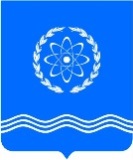 ОБНИНСКОЕ  ГОРОДСКОЕ  СОБРАНИЕГОРОДСКОГО ОКРУГА «ГОРОД ОБНИНСК»П Р О Т О К О Л  №  71г. Обнинск                                                               от 26 мая  2015 годаПредседательствующий: Савин В.Н. - Глава городского самоуправления,                                                                   Председатель городского Собрания   Присутствовали:Наволокин В.В. –  заместитель Председателя городского СобранияОтсутствовали:  Комиссар О.Н., Самбуров Д.А., Скворцов Н.В. - депутаты городского СобранияПриглашены: Авдеев А.А. – глава Администрации города; Лежнин В.В. – заместитель главы Администрации города по  вопросам городского хозяйства; Шапша В.В. – заместитель главы Администрации города по вопросам управления делами;Коновалова Л.И. – начальник Управления финансов; Помещикова С.А. – начальник правового управления; Короткова В.И. – начальник управления имущественных и земельных отношений;  Беликов А.Ю. – начальник отдела по благоустройству и озеленению городских территорий;Рубцов А.Ю.– старший помощник прокурора города;Артемьев Г.Ю. – председатель Контрольно-счетной палаты муниципального образования  «Город Обнинск»;представители  средств массовой информации.ПроектПОВЕСТКА ДНЯ:Контрольный час:   О проведении  дорожно-ремонтных работ в городе  в 2015 году                  Лежнин В.В. – заместитель главы Администрации города по вопросам городского                                             хозяйства 1. Об утверждении отчета об исполнении бюджета города Обнинска за 2014 год              Коновалова Л.И. – начальник Управления финансов  Администрации города      Артемьев Г.Ю. – председатель Контрольно-счетной палаты МО «Город Обнинск»     Сухарев А.Е. –  заместитель председателя Комитета по бюджету, финансам и  налогам2.  О назначении публичных слушаний по проекту решения городского Собрания «О внесении изменений и дополнений в Устав муниципального образования «Город Обнинск», утвержденный решением городского Собрания от 04.07.2006  № 01-24              Просвиркина А.Г. – председатель Комитета по законодательству  и местному                                                  самоуправлению3.О внесении изменений в Правила благоустройства и озеленения территории муниципального образования «Город Обнинск», утвержденные решением Обнинского городского Собрания от 25.11.2008 № 02-65               Березнер Л.А. – председатель Комитета по экономической политике             Беликов А.Ю. – начальник отдела по благоустройству и озеленению городских территорий                                          Администрации города 4. О передаче объекта газоснабжения в собственность Калужской области               Березнер Л.А. – председатель Комитета по экономической политике                     Ананьев Г.Е. – заместитель главы Администрации города по экономическому развитию5. О комиссии по рассмотрению кандидатов на присуждение премий одаренным детям                  Светлаков В.Б. – председатель Комитета по социальной политике          РазноеСАВИН В.Н. открыл 71 заседание   городского Собрания  и предложил принять повестку дня за основу. Поставил это предложение на голосование.ГОЛОСОВАЛИ: «за» - 25, «против» - 0, «воздержались» - 0.САВИН В.Н. предложил вносить дополнения и предложения в повестку дня. Предложений не последовало. Поставил повестку дня на голосование в целом.ГОЛОСОВАЛИ: «за» - 26, «против» - 0, «воздержались» - 0.Повестка дня утверждена.КОНТРОЛЬНЫЙ ЧАС: СЛУШАЛИ: ЛЕЖНИНА В.В. о проведении  дорожно-ремонтных работ в городе  в 2015 год.ДОКЛАД ПРИЛАГАЕТСЯ.ВОПРОСЫ: ВОРОБЬЁВ Н.В. поинтересовался,  почему  решили включить в программу ремонтов дорог ул. Энгельса. Высказал мнение, что пр. Маркса на сегодняшний день, та часть, которая идёт на 51мкр., она  просто никакая, убитая, а на ул. Энгельса дорога вполне ещё нормальная.ЛЕЖНИН В.В. пояснил, что на сегодняшний момент первая часть дороги по ул. Энгельса отремонтирована: это - от пр. Маркса до ул. Аксёнова Калужского перекрёстка. Дорога, которая от ул. Аксёнова: Калужской перекрёсток до ул. Курчатова, находится в плохом состоянии и требует ремонта. Уже  два года Администрация  держит  её в запасе. Поэтому её нужно уже доделать до конца, что касается отрезка проходящего, как он понимает, по 51 мкр.ВОРОБЬЁВ Н.В. уточнил, что оговорился, не пр. Маркса, а пр. Ленина.ЛЕЖНИН В.В. пояснил, что по пр. Ленина, от пр. Маркса до ул.Белкинской, на сегодняшний день идут  работы. Финансирования на неё не хватает, потому что нужно порядка 30 млн. руб., с подъёмом бордюров и так далее. Дорога  содержится за счёт ямочного ремонта. Сказал, что  будут планировать в ближайшие годы заниматься и этой дорогой.ШАПИРО Л.В. поблагодарила за ул.Энгельса, от ул.Курчатова до ул.Калужской. Задала вопрос  о ремонте участка дороги:  ул.Ляшенко, от ул.Мира до ул.Королёва, не предполагается ли там одновременно ремонт тротуара, потому что там просто чистая щебёнка, на 9 мая, кто проходил мимо,  видели, там на весь тротуар лишь  щебёнка осталась.  ЛЕЖНИН В.В. ответил, что на сегодняшний день выделены средства  также и для тротуаров. Тротуары будут делать не полностью 100 %, а картами по  определённым длинам.  Улица Ляшенко и ул.Мира одни из первых запланированы,   целый список, порядка 15 тротуаров, где будут картами прикрывать те места, на которых имеются небольшие разрушения. ШАПИРО Л.В. сказала, что тротуары на ул.Энгельса,  часть которая будет ремонтироваться, во дворах,  там тоже очень плохой проезд. ЛЕЖНИН В.В. пояснил, что уже по этому микрорайону назвал. Предложил отдельные дворы рассматривать в частном порядке. РОЖКОВА Н.Г. задала вопрос, планируются ли какие-то  дополнительные дорожки у домов,  в  которых из подъездов сразу выход на проезжую часть, внутридворовую. ЛЕЖНИН В.В. ответил, что таких  внутридворовых  территорий много, где выходы из подъездов примыкают к дорогам. Пояснил, что  внутридворовые территории являются по правилам безопасности дорожного движения приоритетными для жителей и пешеходов, прежде всего.  Поэтому, где находится жилая зона, там и определённый километраж имеет право машина развивать, пропускать обязаны пешеходов. На сегодняшний момент они сделаны по тем нормативам, которые существовали и являются и пешеходными, и автомобильными одновременно. Пояснил, что  если тротуары мы делаем вдоль дома, то дорога уходит дальше, а это вынос коммуникаций, кабеля, трубопроводов, которые могут превратить строительство тротуаров в космические суммы, поэтому это тяжело сделать  мгновенно и во всех частях города.    КОТЛЯР Т.М. спросила, как принимаются решения об очерёдности: что делается в этом году, а что потом. Каким образом учитываются запросы  жителей города, водителей, кого-то ещё. Каков механизм обратной связи или Администрация сама всё лучше знает.ЛЕЖНИН В.В. ответил, что каждый вид работы по-разному оценивается. По магистральным дорогам  существует  специализированная комиссия,  в которую входят специалисты  ГИБДД.  Там, где ходит общественный транспорт, они делают, прежде всего, усилия и предписания  специалистов по безопасности дорожного движения. Что касается внутридомовых территорий,  здесь работы происходят,  практически 100%,  через ТОСы, и они определяют первоочерёдность  работ, которые хотят сделать. Каждый год даётся им определённая сумма, в этом году 20 млн.руб. Они   расписывают очерёдность работ, которые они хотят на своём микрорайоне, и эти работы по их желанию выполняются.  РАЗУМОВСКИЙ Е.Р. поинтересовался, когда в обозримое время будет готова готовящаяся  документация по кварталам 40, 40-а мкр.ЛЕЖНИН В.В. ответил, что с ТОСами, там где жители высказывают свои интересы и прежде всего пожелания, бывает и не один месяц  нужно тратить, чтобы все пожелания  выполнить. Потому что сначала готовится,  потом согласуется с председателем ТОС. Если их это не совсем устраивает, по-новому всё пересогласовываем. Поэтому ближайшее время ТОСы, которые уже  давно всё урегулировали,  с ними и всё налажено.  Если есть моменты, которые спорные,  есть дополнительные пожелания,  опять всё откладывается, опять пересчитывается. Но  в июне практически везде преступят к работе. БАБАНИНА В.И. сказала, что в августе 2014 года прошла конференция, на которой выбрали новый состав управления ТОС 52 мкр. Но остались недоделки, когда был ещё председатель Ивочкин. Он звонит и спрашивает, когда же будет отремонтировано то, что было запланировано ранее, по крайней мере,  он задаёт вопрос по ул.Гагарина, 42-44 . Утверждает, что это в плане 2014 года  было.  ЛЕЖНИН В.В.  ответил, что каждый год ТОС подаёт заявку на пожелания,  какие виды  работ они хотят видеть в этом году. Сменилось руководство, у них другие видения вопросов. То есть, ТОС самостоятельно определяет, где и что они хотят. А то, что в прошлом году писал другой председатель, и то, что  у него какие-то пожелания остались, не исполнены с прошлого года, это - его личное мнение.    СИЛУЯНОВ А.Ю. сказал, что его беспокоит ситуация по 51 мкр., в целом ремонт межквартальных проездов. И в частности, долго не решается ситуация, и недавно разобрались с причиной, с ремонтом проезда в районе ул.Белкинская, дом 29, заезд со стороны ул.Белкинская. Никуда не входит, ни в какие ремонты уже несколько лет, яма там почти по колена и заезд достаточно активно эксплуатируется всеми городскими автомобилями, и, в том числе, службами городского хозяйства. Оказалось, что этот проезд входит в территорию жилого дома, то есть, землеотвод. И со слов представителя МПКХ, город не может финансировать участок дороги, который  находится на землеотводе дома. С другой стороны, этот участок дороги используется жителями города. Спросил, каким образом можно решить эту ситуацию, высказал мнение, что там ремонт требуется уже давно.   ЛЕЖНИН В.В. ответил, что когда ТСЖ строил этот дом,  они приняли в собственность эту дорогу. Строили её за свои средства. Надо передать её городу, тогда город сможет тратить на неё деньги, землеотвод нужно разграничить.  СИЛУЯНОВ А.Ю. предложил, может быть, проще установить публичный сервитут платный,  хотя бы в размере восстановления   дороги. Публичный сервитут будет общедоступный. Или, может быть, совещание собрать по этому поводу и предметно поговорить.ЛЕЖНИН В.В. ответил, что нужно будет разобраться.БАТАЛОВА Т.В. сказала, что когда заключаются контракты, производится ремонт дорог, при приёмке этих самых отремонтированных объектов выявляется ряд недостатков, и эти недостатки могут повлиять на состояние дороги после зимнего периода, гарантийное обязательство предусмотрено, контракт. Далее спросила, производился ли осмотр отремонтированных  внутридворовых  проездов, внутриквартальных проездов  в прошлом году, позапрошлом  году,  выявлены ли дефекты, которые за счёт гарантийных обязательств подрядчики должны выполнить, существует ли отдельный план по данным видам работ.ЛЕЖНИН В.В. ответил, что данными работами занимается  МПКХ. Работы находятся на гарантии, гарантия - 4 года. Соответственно, 2 раза в год проходят проверки и магистральные дороги. По выполненным работам, после зимнего периода,  проходят проверки случаев нахождения  каких-то изменений. Контроль ведётся. Сказал, что если есть предложения, их готовы    выслушать, тем более, Баталова Т.В. тоже входит в комиссию по проверке внутридворовых территорий и магистральных дорог.  При необходимости, будут направляться претензии к организации,  которая выполняла работы.КАЗЕЛЛО В.П. проинформировал, что по  пр.Маркса,  дом 92, было сделано асфальтирование,  и, в итоге, там всё равно дорога просевшая. Спросил, будет ли сделан гарантийный ремонт в этом месте.ЛЕЖНИН В.В. ответил, что эту территорию обследуют и посмотрят из-за чего она просела.   Согласился, что  её нужно будет приводить в соответствие.КОЗЕЛЛО В.П. спросил, можно ли будет снятую щебёнку использовать где-то на подсыпку в микрорайоне. Асфальт, когда снимается,  получается крошка типа щебёнки.  В нескольких местах дорожки в районе  школы посыпаны, утрамбованы  и прекрасно держится.ЛЕЖНИН В.В. ответил, что нужно смотреть в частности. Крошка используется, не возражаем, но это не всегда практично и не всегда удачно получается. Потом приходят замечания от жителей, что ходить там невозможно. Предложил  посмотреть  конкретно,  в каком месте и как это можно сделать.СУХАРЕВ А.Е. сказал,   что Лежнин Вячеслав Вячеславович в своём  выступлении озвучил  различные суммы  финансирования ремонтных работ,  в том  числе из местного и регионального бюджета - это 85 млн.руб. Спросил, входит ли туда сумма 20 млн.руб.,  которые будут финансироваться через ТОСы,  или  85 - это общая сумма. ЛЕЖНИН В.В. ответил, что это всё вместе. СУХАРЕВ А.Е. попросил уточнить, все ли 85 млн.руб. в этом году идут на ремонт дорог.ЛЕЖНИН В.В. ответил, что да, пояснив, что ТОСы не все деньги пускают на ремонт дорог, это и парковки, и благоустройство дворов. Но большую часть дороги и тротуары забирают.    СУХАРЕВ А.Е. спросил о реконструкции привокзальной площади. в том числе ул. Лейпунского,  планируется ли это за счёт инвестора.           ЛЕЖНИН В.В. ответил,  что планируется, но не в этом году. В этом году планируется  выносить проект на рассмотрение. МОРОЗОВ В.В. обратился с просьбой о взятии на контроль  подготовку документации по 51-52 мкр.,  обратил внимание, что там самая большая сумма из всех  ТОСов, это  5 млн.руб. ЛЕЖНИН В.В. ответил, что  конкретно по 51-52 мкр., встречался  вчера с Евгением Евгеньевичем Вараксой, который отвечает за этот процесс. Выракса Е.Е. говорит, что уже не может работать с 51-52 мкр., потому что вносятся изменения через каждые несколько дней,  пересчитывается смета и всё по-новому.  Люди не могут переделывать до бесконечности,  когда-то нужно и работать. Просто надо конкретно принять какое то решение.МОРОЗОВ В.В. с этим согласился и попросил просчитать те объёмы, которые они  дали  в ноябре, декабре того года. Если есть изменения, то переговорить с Рожковой Н.Г.. Сказал, что  вообще это дезинформация.ЛЕЖНИН В.В. сказал, что в ближайшее время они будут выполнены  и вынесены.ВОРОБЬЁВ Н.В.   высказал мнение, что в    выполненных  работах в тех местах, где по итогам эксплуатации выявляются  такие, например, вещи, как  разрушение разуклонки.  В результате, лужи скапливаются, стоят,  и, в итоге, дорожное полотно просто разрушается. Спросил, как быть с такими ситуациями, как это можно исправить.   ЛЕЖНИН В.В.  ответил, что, прежде всего, готовится документация, просматриваются все эти разуклонки, все эти вещи формируются для того, чтобы  отвести воду. Если такие места возникают, значит, не совсем была  разуклонка правильна. Если можно, то какими-то примитивными мерами отводят эту воду, поднимают полотно. Если это сделать нельзя  и это единое полотно, то сделать это можно только единым полотном.     ВОРОБЬЁВ Н.В. попросил обратить внимание на территорию напротив «Окридж-фитнес», лужа стоит постоянно.КОТЛЯР Т.М. спросила, будут ли в этом году отремонтированы тротуары на ул. Лейпунского.ЛЕЖНИН В.В. ответил, что в списке есть ремонт тротуаров,  в том числе ул.Лейпунского, конечно, не 100%, а те места,  где совсем плохо полотно уложено,  будет выполнен ямочный ремонт.САВИН В.Н. спросил, согласен ли Лежнин В.В., что денег, выделенных в этом году на ремонт  дорог, недостаточно,  чтобы поддержать тот уровень обеспечения  нашей уличной дорожной сети,    который держался прошлые годы. Спросил, что Администрация города делает для того, чтобы область помогла городу с деньгами.   ЛЕЖНИН В.В. ответил, что 30 млн. руб. – это,  как раз, и есть помощь, но этих денег не хватает.  Администрация видит, что  опаздываем, те дороги, которые были сделаны 5-7  лет назад, они уже поддерживаются только ямочным ремонтом. Каждый год это будет только прибавляться и накапливаться. Что можно делать, ну только просить у области дополнительных средств.САВИН В.Н. спросил, обращалась ли  Администрация города в область.ЛЕЖНИН В.В. ответил, что 30 млн. руб. это, как раз, и есть результат.АВДЕЕВ А.А. информировал, что  было обращение депутата Законодательного Собрания   в поддержку выделения  дополнительных средств для города Обнинска.  Администрация  обратилась в область с просьбой о выделении почти 100 млн. руб. каждый год, а  не 30 млн. руб., для того, чтобы вписаться  в межремонтный норматив.  Предложение написано в адрес заместителя Губернатора, ответ пока не получен. Продолжил, что   была информация не  совсем корректная, прозвучавшая  в средствах массовой информации, что  деньги - всего 30 млн. руб., и те задерживаются в этом году. Пояснил, что, на самом деле,  к сожалению, область не рассчиталась ещё по долгам прошлого года. То есть, здесь ещё проблема и в областном бюджете. Поэтому есть сложность областного бюджета, но Администрация просит и считает, что это обоснованно. Будет добиваться,  как и в прошлом году, Администрация выходила с дополнительными предложениями. Сказал, что это ещё не весь список, он думает, что в июне они будут выходить с предложением об увеличении объёмов финансирования по дорожным работам, и это - не законченный список, будут подведены  итоги за первое полугодие по бюджету, и будут также ещё просить область.ШАПИРО Л.В.  предложила, может, всё-таки,    подключиться городскому Собранию. Направить обращение, чтобы всё-таки пересмотрели нормативы  отчисления  автодорожного фонда, поскольку в городе очень высокая нагрузка. Ну, и вообще, чтобы больше денег выделяли, потому что большой узел, которым не только Обнинск  пользуется, но и все  ездят. Может быть, область считает,  что депутаты всем довольны,  одна только Администрация  недовольна. Предложила сделать письмо в Законодательное Собрание с помощью Администрации города, и в июне депутаты могли бы его принять и отправить.  САВИН В.Н. поблагодарил Лежнина В.В. за доклад. 1. САВИН В.Н. проинформировал, что по 1 вопросу 3 докладчика, предоставил слово Коноваловой Л.И.СЛУШАЛИ: КОНОВАЛОВУ Л.И.  Об утверждении отчёта об исполнении бюджета города Обнинска за 2014 год.Коновалова Л.И. доложила, что Администрация города представляет на рассмотрение и утверждение отчёт об исполнении бюджета  города Обнинска за 2014 год. Положительными итогами исполнения бюджета в 2014 году явилось выполнение прогнозных значений и рост сопоставимых условий собственных доходов по бюджету. В ходе исполнения бюджета не привлекались, как  прежде,  кредитные ресурсы коммерческих банков. Было получено кредитов в размере 140 млн. руб., а погашено 180 млн. руб., что привело к сокращению муниципального внутреннего долга  с 330 млн. руб.  до 250 млн. руб. и к росту остатка бюджетных средств  на конец  года, что улучшило состояние исполнения  бюджета в начале 2015 года. За 2014 год  в бюджет города поступило доходов в объёме 3 млрд. 563 млн. руб. или 94,6 % к уточнённому годовому плану и на 13,1%  выше поступлений 2013 года. Удельный вес налоговых и неналоговых доходов несколько снизился, по сравнению с прошлым годом,  и составил 56,8%. Налоговые доходы поступили в объёме 1 млрд. 411 млн. руб.. Сокращение их объёма на 11,9% по сравнению с 2013 годом связано со снижением  норматива  отчисления  в бюджет города по налогам и доходам  физических лиц с 32,1% до 20%, в связи с передачей ведения органов  государственной власти субъектов Российской Федерации расходов и полномочий, связанных  с финансированием дошкольного  образования. Прирост налоговых доходов сопоставимых условий   составил 9,9%, что свидетельствует о росте налогового потенциала в городе. Неналоговые доходы поступили в объёме 614 млн. руб.  или 17,2% в общем объёме доходов. Безвозмездные поступления составили  1 млрд. 542 млн. руб.  или 43,2% от общего объёма доходов, это выше уровня 2013 год на 40,3%. Основную долю собственных доходов составляли, как и прежде, налоговые доходы физических лиц, налоги на совокупный доход, земельный налог, налог от использования имущества, доходы от продажи имущества. Налоговые доходы на 99% сформированы за счёт тех налогов, которые были только что перечислены. Неналоговые доходы, которые поступили в объёме 614 млн. руб.  или 105% к уточнённому годовому плану, их поступления с 2013 года сложились на 28,4% за счёт увеличения поступления доходов от продажи земельных участков. Безвозмездные поступления от других бюджетов бюджетной системы Российской Федерации  в отчётном периоде получены в размере 1 млрд. 570 млн. руб. Вместе с тем, возвращены в вышестоящие бюджеты остатки субсидий субвенций и  иных межбюджетных трансфертов  прошлых лет в размере  почти 29 млн. руб. Что снизило доходную часть бюджета.   Расходы бюджета города за 2014 год  исполнены в объёме 3 млрд. 506 млн. руб., 88,8%  к уточнённому годовому плану. Рост расходов по сравнению с 2013 годом составил 107,6%. Инвестиционные расходы, включая капитальные ремонты, сложились в объёме  521 млн. руб. или 15% от общего объёма расходов. Их объём ежегодно увеличивается. В 2014 году из бюджета города предоставлено субсидий  на выполнение муниципальных заданий бюджетным автономным учреждениям в объёме 1 млрд. 394 млн. руб. или 40% от общего объёма расхода бюджета.  Субсидии  на иные цели составили 126 млн. руб.  или  6%  от общего объёма расходов. Бюджет города, как и в прежние годы, сохранил  социальную направленность. На финансирование социальной сферы было    направлено 2  млрд. 438 млн. руб. или 70% от общего объёма расходов. Расходы на образование из них составили 1 млрд. 506 млн. руб.,  социальную политику - 635 млн. руб., культуру и кинематографию - 209 млн. руб., здравоохранение 49 млн. руб., физическую культуру и спорт  38 млн. руб. Резервный фонд Администрации города, утверждённый в сумме 10 млн. руб.  исполнен в объёме 5,1 млн. руб. На жилищно-коммунальное хозяйство и дорожное хозяйство  израсходовано почти 672 млн. руб., удельный вес этих расходов составил 19,2 млн. руб. Динамика исполнения бюджета по сравнению с исполнением в 2013 году  выглядит следующим образом:  расходы по всем отраслям увеличились, за исключением расходов на образование, которые снизились в связи с оптимизацией  расходов в учреждениях, а также проведением 2 этапа реконструкции школы №10 в меньшем объёме, невыполнением объёмов по детским дошкольным учреждениям  и по другим причинам.  Расходы на оплату труда выросли в 2014 году  почти на 2%,  из 1 млрд. 570 млн. руб.,  направленных на выплату заработной платы,  включая расходы бюджетных автономных учреждений, на выплату муниципальных надбавок было  израсходовано 158 млн. руб..     Своевременно выплачивалась заработная плата, включая муниципальные надбавки  и социальные выплаты, проводились также своевременно расчёты за коммунальные и другие услуги. Город не имел задолженности по газу  и электроэнергии. Бюджет города исполнен с профицитом, с превышением доходов над расходами, в размере 61,3 млн. руб.  Профицит бюджета сложился в результате того, что привлечено кредитных ресурсов в объёме 140 млн. руб., а погашено 180 млн. руб. Увеличены ставки бюджетных средств на конец 2014 года  на 21 млн. руб. В процессе исполнения бюджета в 2014 году  была достигнута экономия по муниципальным торгам, по аппарату управления, расходов по обслуживанию внутреннего долга, по несостоявшимся торгам, не в полном объёме выполнены работы по благоустройству  ряда объектов, на которые были заключены муниципальные контракты, но работы не выполнены. Это, в частности, реконструкция очистных сооружений, реконструкция улично-дорожной сети, не были оплачены работы: создание и развитие системы с № 112  и по другим работам. Основные результаты, достигнутые за счёт расходов бюджета города в 2014 году,  приведены в пояснительной записке к проекту решения. Администрация города просит утвердить проект решения Обнинского городского Собрания  об утверждении отчёта об исполнении бюджета города Обнинска за 2014 год.САВИН В.Н. объявил следующего докладчика, предоставил слово председателю Контрольно-счётной палаты Артемьеву Г.Ю. АРТЕМЬЕВ Г.Ю. проинформировал, что в соответствии со ст. 12 Положения о бюджетном процессе в городе Обнинске, утверждённого решением Обнинского городского Собрания, Положением о Контрольно-счётной палате  муниципального образования «Город Обнинск»,  Порядком проведения внешней проверки годового отчёта об исполнении бюджета города Обнинска Контрольно-счётной палатой  была проведена  внешняя проверка годового отчёта об исполнении бюджета города за 2014 год. По результатам проведённой проверки Контрольно-счётная палата отмечает следующее. Перечень документов, представленных с отчётом, а также срок предоставления отчёта  о бюджете соответствует требованиям ст. 13 Положения о бюджетном процессе. В соответствии со ст. 264.4 Бюджетного Кодекса и ст. 13  Положения о бюджетном процессе Контрольно-счётная палата готовит  заключение на отчёт об исполнении бюджета города с учётом данных внешней проверки годовой бюджетной отчётности  главных распорядителей бюджетных средств, главных администраторов доходов бюджетных средств и главных администраторов источников финансирования дефицита бюджета. Сказал, что далее будет их называть «главных администраторов бюджетной  сферы». Соответственно, Контрольно-счётной палатой в рамках  проверки отчёта об исполнении бюджета проведена проверка бюджетной отчётности за 2014 год, Управление финансов Администрации города, Управление культуры и молодёжной политики, Управление общего образования и Управления  социальной защиты населения Администрации города Обнинска. Сказал, что далее будет их называть просто «Управление».  Отчётность Управления за 2014 год, что подтверждается Контрольно-счётной палатой, является достоверной.    Представлено в установленный срок, в целом по  форме предусмотренной  документами. Контрольно-счётная палата обратила  внимание, что в 2015 году уже были учтены предложения Контрольно-счётной палаты,  изложенные  по результатам внешней проверки  годового отчёта исполнения бюджета города за 2014 год. В частности, по передаче ведения бухгалтерского учёта муниципального  бюджетного учреждения  «Городской Дворец Культуры», муниципального автономного учреждения школы «Лингвоцентр», муниципального автономного учреждения «Центр профессиональной ориентации и психологической поддержки» в централизованную бухгалтерию соответствующих Управлений. В 2014 году в решение о бюджете города вносились  изменения  и дополнения 4 раза. В результате, доходы бюджета  были увеличены в размере 563 млн. руб.,  из них:  безвозмездные поступления  были увеличены на 347 млн. руб.  Контрольно-счётная палата  обратила внимание на то, что общий объём задолженности в бюджет города  по налоговым и неналоговым доходам,  по сравнению с прошлым годом,  увеличился на 96% ,  это - 45 млн. руб.,  и по состоянию на 01.01.2015 года составил 93 млн. руб. Обратил внимание, что здесь большая часть приходится на налоговые  доходы, администратором которой является налоговая инспекция. Также есть существенные задолженности  по арендной плате по земельным участкам  и по арендной плате за пользование муниципальными жилыми помещениями. Результат совместной работы  с Администрацией города и городским Собранием, в частности, по разработке порядка списания задолженности  и усиления работы по работе с должниками. Контрольно-счётная палата  предложила учесть свое заключение  при рассмотрении и утверждении отчёта об исполнении бюджета города Обнинска за 2014 год.САВИН В.Н. объявил следующего докладчика, предоставил слово заместителю председателя Комитета по бюджету финансам и налогам Сухареву А.Е.СУХАРЕВ А.Е. проинформировал, что проект  решения  Администрации города Обнинска об утверждении отчёта об исполнении бюджета города за 2014 год был рассмотрен в соответствии с графиком, утверждённым Главой городского самоуправления. Были проведены публичные слушания. Отчёт об исполнении бюджета был своевременно опубликован в  газете «Обнинский вестник». Проведены заседания профильных Комитетов, на которых  достаточно подробно рассмотрен отчёт об исполнении бюджета, заслушано  Заключение  Контрольно-счётной палаты  по отчёту. Соответственно, были учтены те замечания и предложения, которые были внесены профильными Комитетами. Эти замечания и предложения отражены в сводном Заключении  Комитета по бюджету финансам и налогам. Назвал 4 пункта. Основная - это рекомендовать  Администрации города осуществлять расходы, связанные с предоставлением мер социальной поддержки,  в виде пособий  по опеке и попечительству  через Управление социальной защиты населения Администрации города Обнинска. То есть, это - перераспределение расходов между главными распорядителями бюджетных средств, о чём говорилось на первом заседании Комитета по бюджету финансам и налогам, а также рекомендовать Администрации города Обнинска разработать порядок осуществления списания задолженности по неналоговым доходам как не реальному взысканию. Отметил, что достаточно подробно анализ исполнения бюджета был представлен Управлением финансов и Контрольно-счётной палатой, поэтому нет надобности повторяться. Комитет по бюджету финансам и налогам рекомендовал Обнинскому городскому Собрания принять проект решения об утверждении отчёта об исполнении бюджета города за 2014 год. САВИН В.Н. предложил задавать вопросы.     КОТЛЯР Т.М. напомнила, что сейчас 26 мая, и отчёт об исполнении бюджета города за 2014 год, по ее мнению,   звучит не очень актуально. Спросила, что в законе мешает рассмотреть данный отчёт и представить его на утверждение, хотя бы в феврале. Сказала, что она смотрела закон и не нашла таких препятствий.КОНОВАЛОВА Л.И.  ответила, что сроки рассмотрения и утверждения отчёта об исполнении бюджетов всех уровней изложены в Бюджетном кодексе и в Положении о бюджетном процессе. В частности, в Бюджетном кодексе для местных  бюджетов установлено, что к 1 апреля отчёт об исполнении бюджета  представляется для проведения внешней проверки в Контрольно-счётную палату. Месяц даётся срок для проведения внешней проверки годового отчёта и бюджетной отчётности, и к 1 мая Администрация города должна представить отчёт об исполнении бюджета на утверждение городскому Собранию. Такие сроки установлены в связи с тем, что, вообще, отчёт об исполнении бюджета сдаётся к 1 февраля, но в отчёт об исполнении бюджета  включаются данные,  связанные с имуществом казны,  с передачей имущества из одного министерства в другое министерство, и поэтому  отчёт можно представлять на утверждение, когда будет проведена сверка на всех уровнях. На уровне городском: по имущественным вопросам между казной и нашими бюджетными автономными учреждениями и муниципальными предприятиями, это раз. На областном  уровне: между министерствами и ведомствами Калужской области, это два. И когда сдаётся отчёт в Министерство финансов Российской Федерации, это в конце марта,  и там проходит сверка по министерствам Российской Федерации. И бывают изменения в бюджет, связанные с передачей этого имущества. Поэтому такие сроки установлены. КОТЛЯР Т.М. высказала мнение, что  какие- то предложения по бюджету 2014 года делать поздно. Но,  понимая,  что в этом году трудности с областным бюджетом,  и город не получает необходимое финансирование не только по ремонту дорог, но, к сожалению, не получено финансирование и на удешевление школьного питания. Спросила, в  результате, кто должен  вносить изменения  в городской бюджет о том, чтобы выделить 7 или 8 млн. руб. на бесплатные завтраки. Сумма, которая нам не поступает в этом году, не предусмотрена в областном бюджете. Должна ли это инициировать Администрация  в лице Авдеева,  должны ли это депутаты инициировать в лице городского Собрания или отдельных депутатов,  или Комитет по бюджету. Сделать  это нужно сейчас, чтобы в июне было подано  такое предложение. 2 или 3 раза в год уточняется бюджет, нужно вносить это уточнение в городской бюджет на этот год. Не может такого быть, чтобы дети остались в школе без привычных завтраков.САВИН В.Н. ответил, что, естественно, этот вопрос не останется без внимания.  Обратился к Котляр Т.М., что если она не помнит Положение о бюджетном процессе, он  напоминает, что могут выступить с такой идеей и депутаты, и Администрация города. И сейчас, насколько ему известно,  дети завтракают, а откуда находятся средства - это уже второй вопрос. Главное, чтобы  этот процесс не прерывался. Напомнил, что  школы летом не работают, и вопрос питания  летом так остро не стоит. Выразил уверенность, что к 1 сентября вопрос будет решён.  Спросил, есть ли ещё желающие выступить, поставил вопрос на голосование. ГОЛОСОВАЛИ: «за» - 24, «против» - 0, «воздержались» - 2.Решение № 01-71 принято и прилагается.2.СЛУШАЛИ: ПРОСВИРКИНУ А.Г.  О назначении публичных слушаний по проекту решения городского Собрания «О внесении изменений и дополнений в Устав муниципального образования «Город Обнинск», утверждённый решением городского Собрания от 04.07.2006  № 01-24.Просвиркина А.Г. сказала, что это – очередные поправки в Федеральный закон. Изменения касаются нескольких пунктов. В статью «муниципальные правовые акты» в один из абзацев    добавляется термин «нормативные» правовые акты. В статью «опрос  граждан»  добавляется, что порядок назначения  и проведения опроса осуществляется в соответствии с муниципальным актом,  в соответствии с законом субъекта Федерации. И три статьи, которые относятся к статусу Главы городского самоуправления. Изменения такие, если Глава городского самоуправления избирается из состава депутатов, то он теряет полномочия депутата, но при этом остаётся Председателем городского Собрания с правом решающего голоса. Такие изменения предлагается внести в те статьи, которые касаются Главы городского самоуправления: это - статья 23 «Глава городского самоуправления»,  статья 24 «гарантии деятельности выборного лица», статья 30 «решения городского Собрания». Публичные слушания предлагается назначить на 5 июня 2015 года, пятница с 16.00 до 17.00. САВИН В.Н. спросил, когда это будет действовать: со следующего избирательного периода или сразу.    ПРОСВИРКИНА А.Г. ответила, что  в пояснении прямо написано, что действующих депутатов это не касается.ВОРОБЬЁВ Н.В. высказал мнение, что нужно обратить внимание наших коллег по Законодательному Собранию Калужской области на то, чтобы они внесли в Государственную Думу соответствующее представление об абсурдности подобных поправок.  Потому что обрекают на автоматические выборы на  одном из округов в городе,  из которого депутат уходит на должность Председателя городского Собрания. Сказал, что это - абсурд.САВИН В.Н. спросил, что в этом абсурдного, кто эти выводы сделал, это мнение депутата Воробьева Н.В..ВОРОБЬЁВ Н.В. ответил «да». Обосновал, что, во-первых, это - бюджетные средства, которые  расходоваться будут совершенно бессмысленно. Во-вторых,  людей заставляют второй раз идти на выборы, они уже сделали свой выбор, а их опять толкают на выборы. Сказал, что он считает это абсурдом, автоматически закладываются двойные выборы.САВИН В.Н. напомнил, что это - решение Государственной Думы и можно как угодно к этому относиться, но оно уже принято.ШАПИРО Л.В. сказала о том,  что хотя это  решение принято Государственной Думой, но от этого не теряется вероятность того, что оно мало осмыслено.  Согласилась с предложением  Николая Витальевича об обращении в Законодательное Собрание, чтобы депутаты  Законодательного Собрания обратились в Государственную Думу. Напомнила депутатам, что она настаивала на сохранении системы многомандатных округов. Тезис о том, что депутат будет ближе к населению,  надо посмотреть, как он срабатывает. И обратила внимание, что если бы осталась система многомандатных округов, то дополнительные выборы не понадобились бы, на округе  осталось бы  четыре депутата, они бы работали. И не нужно было бы тратить лишние деньги.    САВИН В.Н. спросил, есть ли желающие выступить, поставил  вопрос на голосование. ГОЛОСОВАЛИ: «за» - 24, «против» - 1, «воздержались» - 1.Решение № 02-71 принято и прилагается.3.СЛУШАЛИ: БЕРЕЗНЕРА Л.А. О внесении изменений в Правила благоустройства и озеленения территории муниципального образования «Город Обнинск», утверждённые решением Обнинского городского Собрания от 25.11.2008 № 02-65.Березнер Л.А.  обратился к депутатам, сказал, что предлагается рассмотреть ряд изменений,  которые    планируется внести  в данные Правила.  Данные изменения  носят следующий характер: Правила дополняются двумя новыми терминами, это - информационные конструкции и  фриз. Также некоторые пункты данных  Правил будут читаться в новой редакции, и появляется новый раздел, он станет 13-м,  говорящий о размещении  и содержании средств наружной информации на территории муниципального образования. Сказал. что данный проект  был рассмотрен на  совместном заседании двух Комитетов с присутствием депутатов из других Комитетов. Были заданы вопросы. На все вопросы были даны, с его точки зрения,  достаточно убедительные ответы. И  двумя Комитетами единогласно  было рекомендовано принять.САВИН В.Н. предложил задавать вопросы докладчику.КОТЛЯР Т.М. задала вопрос, кто всё это придумал, и на основании каких нормативных  правовых актов основаны  все эти требования, которые в пункте или статье 13. О том, что настенные конструкции располагаются на единой горизонтальной оси, что буквы,  которые на стекле на витрине  с внутренней стороны, не должны превышать высоту 15 сантиметров, на каком расстоянии это должно быть друг от друга. По ее мнению, это какой-то кружок неумелые руки. Все сделается  скучным и единообразным образом, чтобы никто ничего не заметил. Спросила, на каком основании это кто-то вдруг стал регулировать. БЕРЕЗНЕР Л.А. ответил, что помимо практики других регионов, куда мы приезжаем и нам нравится  внешний облик, всё это было разработано под наш город, и это придумала Администрация города Обнинска.ШАПИРО Л.В. сказала, что на  Комитете по Жилищно-коммунальным услугам вообще не смотрели 13 раздел, он ещё не был готов  в окончательной форме. А одна из поправок действительно была сделана. Отметила, что раздел 13 достаточно сложный технически, она смотрела, вроде бы придраться не к чему, написано вроде нормально. Но дело в том, что он касается в первую очередь предпринимателей и различных юридических лиц,  которые используют информационные конструкции. Вопрос был задан на  Комитете представителям Администрации, обсуждался  ли этот раздел предварительно, был ли он представлен  торгово-промышленной  палате города Обнинска, Гильдии предпринимателей,  предпринимательской общественности. В ответ прозвучало, что нет. Выразила мнение, что  это совершенно неправильно. Во-первых, избиратели заинтересованы в том, чтобы наш города был  красивый, может быть, даже больше, тогда больше будет клиентов  приезжать. Во-вторых, они - налогоплательщики, которые дают огромную часть бюджета города. Сказала, что считает, что это принципиально неправильно, не выносить людям на обсуждение этот текст. Либо они с ним  не согласны, либо у них будут какие - то конкретные замечания. Лично она,  как не предприниматель, не имеющий ни офиса, не  может увидеть эту ошибку, а как депутат  не может проголосовать. Сказала, что не уверена в качестве, и вот, принципиально, с людьми надо разговаривать. Администрация обязана предварительно эти вещи с людьми обсуждать, чтобы знать их мнение.САВИН В.Н. отметил, что  тоже был на Комитете и удивлялся некоторым цифрам.  Но потом  разобрался в этом вопросе. Сказал, что дело в том, что этот раздел регулирует информационные таблицы, конструкции  и так далее. Когда есть надпись «Магазин обуви», то это реклама, и она регулируется совсем другим документом. А вот когда пишется, что магазин открыт  с 9.00  до 19.00 без выходных, это - информационное сообщение, там 15 сантиметров за глаза хватит. Поэтому всё в документе нормально, предприниматели знают  об этих требованиях, их все соблюдают. И уже давно привыкли согласовывать рекламные конструкции с Управлением архитектуры. Такой же порядок сейчас вводится и по информационным табличкам. Никаких ущемлений для предпринимателей здесь нет. Обратился к депутатам, что можно смело принимать этот документ, потому что взаимоотношения бизнеса и власти регулируются законом. Если предприниматель сочтёт, что данные требования  выходят за правовые рамки полномочий Администрации, он может обратиться в суд. Если он увидит, что возникает ущемление его прав, не законная конкуренция, он обратится в суд. Суд вынесет решение  и всех поправит. То же самое до судов это сделает прокуратура. Поэтому мы можем голосовать, это - работающий документ. Если потребуется в процессе, если станет очевидно, что что-то не учтено, где-то переборщили  и так далее, внутри законных рамок,  это будет поправлено. Сказал, что документ должен начать работать.                КОТЛЯР Т.М. сказала, что если,  проходя мимо гостиницы «Юбилейная», посмотреть  на неё, то там штуки 4 разных информационных объявления: что там находится, и как оно работает. И оно вовсе не в ленточку, потому что там эстетически разные решения. Выразила мнение, что именно это украшает городские  здания, что это - вещь творческая, и служит она, в том числе, для красоты. Сказала, что мы знаем город, где вывески рисовал художник.  А у нас кружок неумелые руки, сделайте всё в ленточку, чтобы там было ничего не заметно. Оно должно быть творчески и красиво. Теперь к этому юридическому лицу придут и скажут, что у вас буквы не той величины, не на том расстоянии.  Ну-ка, сдирайте всё отсюда, это что такое, и по какому праву это делается?  Сказала. что считает,  что здесь вышли за пределы своих полномочий и что здесь это никому не на пользу. Кружок неумелые руки называется.   ПРОСВИРКИНА А.Г. спросила, смотрела ли  прокуратура проект решения.САВИН В.Н. ответил, что прокуратура будет смотреть, когда решение будет принято. Предложил, может быть, внесём изменения, есть установленный порядок, депутаты  принимают, прокуратура ознакомится, если вышли за рамки полномочий, внесет протест. Депутаты  будут его рассматривать. Если не вышли, документ будет работать. Возражать ему будут уже предприниматели, если будут основания для возражения.  Спросил, есть ли ещё желающие выступить, поставил  вопрос на голосование. ГОЛОСОВАЛИ: «за» - 18, «против» - 3, «воздержались» - 3.Решение № 03-71 принято и прилагается.4.СЛУШАЛИ: БЕРЕЗНЕРА Л.А.  О передаче объекта газоснабжения в собственность Калужской области.Березнер Л.А. сказал, что аналогичный вопрос рассматривали 28 октября. Фактически та же самая ситуация, передача объектов газоснабжения в собственность Калужской области. Данные объекты были построены  и были частью инвестконтракта ООО «Экодолье-Обнинск». Ввиду того, что в городе отсутствует муниципальная организация, осуществляющая деятельность в сфере водоснабжения, были достигнуты договорённости  с Министерством экономического развития  и жилищно-коммунального строительства Калужской области о передаче данных объектов  в областную структуру. Данный вопрос был рассмотрен на  заседании двух Комитетов и единогласно рекомендован к принятию.САВИН В.Н. попросил задавать вопросы  докладчику, спросил, есть ли желающие  выступить. Поставил вопрос на голосование.ГОЛОСОВАЛИ: «за» - 25, «против» - 0, «воздержались» - 1.Решение № 04-71 принято и прилагается.5.СЛУШАЛИ: СВЕТЛАКОВА В.Б. О комиссии по рассмотрению кандидатов на присуждение премий одарённым детям.Светлаков В.Б. сказал, что вопрос ясный и простой фамилии перед депутатами,   предложил сразу проголосовать, так как, по сути дела, это - предыдущая  комиссия   прошлого года.САВИН В.Н. попросил задавать поросы  докладчику, спросил, есть ли желающие  выступить. Поставил вопрос на голосование.ГОЛОСОВАЛИ: «за» - 26, «против» - 0, «воздержались» - 0.Решение № 05-71 принято и прилагается.САВИН В.Н. сказал, что на этом повестка  дня исчерпана, объявил  71-е  заседание  закрытым, поблагодарил всех за работу. Глава городского самоуправления,Председатель городского Собрания                                                                 В.Н. Савин                                                                    Приложение к протоколу заседания городского Собранияот 26 мая 2015 года  №71ДОКЛАД по вопросу «О проведении дорожно-ремонтных работ в городе в 2015 году»С целью выполнения мероприятий по  ремонту автомобильных дорог общего пользования местного значения, а также дворовых территорий многоквартирных домов, проездов к дворовым территориям многоквартирных домов населенного пункта МО «Город Обнинск» в 2015 году из средств дорожного фонда Калужской области бюджету МО «Город Обнинск» выделено: - на капитальный ремонт и ремонт автомобильных дорог общего пользования – 30 000 тыс.руб. ;- на капитальный ремонт и ремонт дворовых территорий многоквартирных домов, проездов к дворовым территориям многоквартирных домов 2430,726 тыс.рублей. Из средств местного бюджета на софинансирование мероприятий по ремонту автомобильных дорог города по муниципальной программе «Дорожное хозяйство города Обнинска» выделено на выполнение комплекса работ по:- ремонту автомобильных дорог -  23000 тыс. руб.;- ремонту внутриквартальных и внутридворовых проездов – 10000 тыс.руб.;- ремонту внутридворовых проездов  в рамках мероприятий ТОС – 20000 тыс.руб.Финансирование муниципальных контрактов, которые в 2015 году запланированы за счет субсидий из областного бюджета, проходят через МКУ «Городское строительство».Общая площадь асфальтирования составит около 22 515 м2.На сегодняшний день в рамках ремонта автомобильных дорог МО «Город Обнинск» МКУ «Городское строительство» 14.05.2015 заключен муниципальный контракт с ООО «СтройБизнесКонсалт» на выполнение работ по благоустройству привокзальной площади по адресу: Калужская обл., г.Обнинск, примыкание ул.Московской к ул.Железнодорожная, на сумму  8 350 000 руб.В рамках мероприятий по ремонту внутридворовых и внутриквартальных проездов  МП «Коммунальное хозяйство» запланированы  работы по ремонту внутридворовых проездов по ул.Жукова – ул.Победы с восстановлением асфальтового покрытия, с расширением проездов, с заменой бортового камня. В рамках мероприятий ТОС МП «Коммунальное хозяйство» на сегодняшний день выставлены на торги объекты:- ТОС «Центральный»: завершение ремонта внутридворового проезда мкр. 20 от пр.Ленина, 76 (сквозной) через ул.Победы, 9А, до ул.Курчатова, 10 с расширением, парковочными карманами.- ТОС «45 мкр.»: 	1. Ремонт внутридворовых проездов по ул.Курчатова, д.38 и 40.Ремонт пешеходного тротуара от ТЦ «Коробейники» вдоль детского сада №41 по направлению магазина «Скала»;- ТОС «26 мкр.»: ремонт внутридворового проезда по пр. Ленина, д.95 с устройством парковки, пешеходного тротуара вдоль жилого дома № 95 по пр.Ленина и установкой ограждений;- ТОС «32 мкр.»: ремонт пешеходных тротуаров по пр.Маркса, 10, вокруг жилого дома, в том числе и подъездов. Устройство пешеходных тротуаров в двух направлениях от жилого дома № 10 по пр.Маркса через весь двор.	Заканчивается работа по подготовке проектно-сметной документации для  выставления на конкурсные торги по мероприятиям: ТОС «27 мкр.», ТОС «29 мкр.», ТОС «38-39 мкр.», ТОС «40-40а», ТОС  «51-52 мкр.», ТОС  «п.Мирный», ТОС «п. Обнинское», ТОС «Старый город».Бабанина В.И. – депутат городского СобранияБаталова Т.В. – депутат городского Собрания Бачина Н.В. – депутат городского Собрания Березнер Л.А. – депутат городского СобранияВоробьев Н.В. – депутат городского СобранияВельмискина Т.М. – депутат городского СобранияГрачева С.П. – депутат городского СобранияКазелло В.П. – депутат городского СобранияКосинская А.Б. - депутат городского СобранияКотляр Т.М. – депутат городского Собрания   Левакин С.Г. – депутат городского Собрания  Морозов В.В.  - депутат городского Собрания                                                                                                                          Просвиркина А.Г.- депутат городского СобранияРазумовский Е.Р. – депутат городского Собрания  Рожкова Н.Г.    - депутат городского СобранияСветлаков В.Б.   - депутат городского СобранияСергеева Л.А.    - депутат городского СобранияСилуянов А.Ю.   - депутат городского СобранияСкворцов Н.В. – депутат городского СобранияСотников А.А. - депутат городского СобранияСухарев А.Е.  – депутат городского Собрания  Шапиро Л.В. – депутат городского СобранияФрай Ю.В. – депутат городского СобранияХоменко М.А. – депутат городского СобранияЮрченко Н.И. – депутат городского СобранияПЕРЕЧЕНЬ объектов на осуществление дорожной деятельности муниципального образования  МО "Город Обнинск" на 2015 год№       п/пНаименование  объектовОбъем работ всего,                        м2/пог.м№       п/пНаименование  объектовОбъем работ всего,                        м2/пог.м1231Ремонт автодороги пер.Безымянный – от ул.Московской до ул.Чайковского860/ 2282Ремонт  автодороги по ул.Лесная4230/ 6363Ремонт автодороги пер.Безымянный – от ул. Московская - ул.Лесная1425/ 2864Ремонт проезда между  ул.Аксенова и ул.Курчатова с устройством парковочных мест3780/ 5Ремонт участка автодороги   ул.Ляшенко – от  ул.Мира до ул.Королева5800/ 6Ремонт автодороги ул.Энгельса: от Курчатова  до Калужской 6420/ 